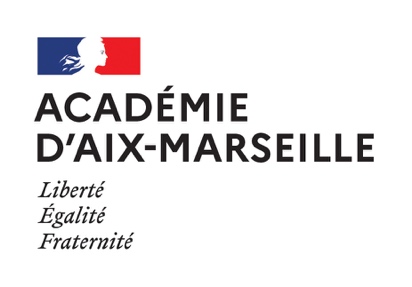 L’ÉVALUATION DES ÉLÈVESEN HISTOIRE-GÉOGRAPHIEENJEUX DU CONTRÔLE CONTINUCONCEVOIR UN PROJET D’ÉVALUATION DANS CHAQUE ÉTABLISSEMENTPOUR ASSURER UNE ÉVALUATION EXPLICITE, PARTAGÉE ET ÉQUITABLEET POUR ACCOMPAGNER LES PROGRÈS DES ÉLÈVESInspection pédagogique régionale d’Histoire-GéographieSeptembre 2021Tableaux en version modifiableTableau de correspondance des compétences du LSL, des programmes et de l’entrée simplifiée que nous vous proposonsProposition de critères de réussitepour expliciter les niveaux de maîtrise des compétences majeures de l’Histoire-GéographieLa construction des critères de réussite obéit à quelques règles simples : la formulation des observables est positive autant que faire se peutle niveau le plus haut comprend tous les autres niveaux inférieurs (logique des poupées russes).5 compétences à suivre :- Mobiliser des connaissances, des notions et des repères- Analyser des documents et/ou des situations- Communiquer sa pensée à l’oral et à l’écrit- Être autonome et s’engager dans une démarche réflexive- S’informer et vérifier ses sources* Cf. grille de progressivité des compétences orales : https://cutt.ly/JWcDD2RPour ceux qui souhaitent aller plus loin dans la réflexion sur l’usage des grilles critériées : https://www.pedagogie.ac-aix-marseille.fr/jcms/c_10961125/fr/evaluer-a-l-aide-d-une-grille-criteriee
La variété des formes de l’évaluation est au cœur de la logique du contrôle continuLes compétences proposées dans ce documentLes compétences du livret scolaire lycée (LSL)Les capacités et méthodes des programmes de lycée (préambules et tableau)Mobiliser des connaissances, des notions et des repèresMaîtriser des repères chronologiques et spatiaux ContextualiserConnaître et se repérer Employer les notionsAcquérir des repères temporels et spatiauxDévelopper la culture généraleAnalyser des documents et/ou des situationsAnalyser et exploiter des documents Conduire une démarche historique ou géographique et la justifier Exploiter les outils spécifiques aux disciplines Analyser de façon approfondie des documents variésContextualiserCommuniquer sa pensée à l’oral ou à l’écritDévelopper un discours construit, raisonné et argumenté à l’écrit et à l’oralComprendre et réaliser des représentations graphiquesConstruire une argumentation historique ou géographiqueExploiter les outils spécifiques aux disciplines Réaliser des croquisConvaincreS’informer et vérifier ses sourcesCompétences numériques PIXUtiliser les outils numériquesSe confronter à des sourcesFaire preuve d’esprit critique Évaluer les ressources pertinentes en H-GÊtre autonome et s’engager dans une démarche réflexiveDévelopper l’autonomie des lycéensOpérer des choix raisonnésÉduquer à la liberté et à la responsabilitéAider les élèves à réussir les études supérieures Construire une formation civiqueMobiliser des connaissances, des notions et des repèresMobiliser des connaissances, des notions et des repèresMobiliser des connaissances, des notions et des repèresMobiliser des connaissances, des notions et des repèresMobiliser des connaissances, des notions et des repèresDescripteursCritères de réussite par niveau de maîtriseCritères de réussite par niveau de maîtriseCritères de réussite par niveau de maîtriseCritères de réussite par niveau de maîtriseDescripteursInsuffisantFragileSatisfaisantTrès satisfaisantConnaitre et savoir utiliser des repères historiques ou géographiquesJe situe mon travail dans une période historique ou dans une aire géographique très largesJe situe mon travail dans la période historique ou dans l’aire géographiqueJe situe mon travail dans son contexte historique ou géographiqueJe situe mon travail dans son contexte historique ou géographique précis (politique, culturel, sociologique, économique, géopolitique, etc.)Manier les différentes échelles à bon escientMon travail est conduit à une seule échelleJe sais utiliser une seconde échelle pour décrire un même phénomèneJe sais convoquer toutes les échelles pertinentesJe sais convoquer toutes les échelles pertinentes et les mettre en relation pour enrichir mon proposIdentifier (acteurs, lieux, situations, concepts et notions)Je relis ma leçon ; ma production est très généraleJe relis mes leçons en prenant quelques notes : ma production comprend quelques connaissances précisesJe sais déterminer ce qui doit être appris, vérifier que je maitrise mes connaissances. Je connais les outils qui m’aident à mémoriser. Ma production est globalement pertinente Je parviens à faire des liens avec les leçons précédentes. Ma production est pertinente et approfondit la réflexionUtiliser un vocabulaire spécifiqueJ’utilise un vocabulaire courantJ’utilise ponctuellement le vocabulaire de la disciplineJ’utilise le vocabulaire de la disciplineJ’utilise systématiquement le vocabulaire de la discipline et manipule les concepts avec pertinenceAnalyser des documents et/ou des situationsAnalyser des documents et/ou des situationsAnalyser des documents et/ou des situationsAnalyser des documents et/ou des situationsAnalyser des documents et/ou des situationsDescripteursCritères de réussite par niveau de maîtriseCritères de réussite par niveau de maîtriseCritères de réussite par niveau de maîtriseCritères de réussite par niveau de maîtriseDescripteursInsuffisantFragileSatisfaisantTrès satisfaisantComprendre le sens d’un document Je comprends l’idée générale du document. Je ne suis pas capable d’en utiliser le contenuJe comprends le sens du document et je l’exploite essentiellement sous forme de paraphraseJe comprends le sens du document et j’en exploite les informations pertinentesJe comprends le sens document, j’exploite les informations pertinentes et parviens à les mettre en perspectiveCaractériser, mettre en contexte Je sais présenter une situation/un document sans le mettre en contexteJe sais présenter une situation/un document en utilisant exclusivement les informations qui me sont donnéesJe sais présenter une situation / un document et la situer dans son contexteJe sais présenter une situation / un document, la/les situer dans son contexte et en comprendre les enjeuxFaire des liensJe parviens rarement à établir un lien entre la situation/le document et mes connaissancesPonctuellement, je sais établir un lien entre la situation/le document et mes connaissancesJe sais établir des liens entre la situation / le document et mes connaissancesJe sais établir des liens entre la situation / le document et mes connaissances et les interroger de manière nuancée au regard de la problématiqueSe poser des questions, argumenterJe juxtapose des arguments Je parviens à construire une argumentation structurée essentiellement descriptiveJe construis une argumentation cohérente, structurée et problématisée Mon argumentation est cohérente, structurée, complète et problématisée. Je mesure toute la portée de la situation / du documentCommuniquer sa pensée à l’oral et à l’écritCommuniquer sa pensée à l’oral et à l’écritCommuniquer sa pensée à l’oral et à l’écritCommuniquer sa pensée à l’oral et à l’écritCommuniquer sa pensée à l’oral et à l’écritDescripteursCritères de réussite par niveau de maîtriseCritères de réussite par niveau de maîtriseCritères de réussite par niveau de maîtriseCritères de réussite par niveau de maîtriseDescripteursInsuffisantFragileSatisfaisantTrès satisfaisantA l’oral (en continu, en interaction) *Je réponds partiellement au problème posé Mes propos sont audiblesJe réponds au problème posé sans développerMes propos sont intelligiblesJe réponds de manière structurée et étayée au problème poséMes propos sont intelligibles, fluides et captent l’attention de l’auditoireJe réponds de manière structurée et étayée au problème posé et sais relancer la discussionMes propos sont intelligibles, fluides, vivants, captent l’attention de l’auditoire et suscitent l’adhésionA l’écrit sous toutes ses formes :Écrits longs, synthèses Schémas heuristiques spatiaux, croquisJe sais rédiger un texte dont l’intelligibilité n’est pas toujours accessibleJe sais produire des représentations graphiques partiellesJe sais rédiger un texte dont quelques passages sont clairement formulés et adaptés au sujetJe sais produire une représentation graphique lorsqu’elle m’est demandéeJe sais rédiger un texte clairement formulé et adapté au sujetJe sais produire spontanément des représentations graphiques qui expriment ma penséeJe sais rédiger un texte qui approfondit la réflexion Mes représentations graphiques sont riches, nuancées et parfaitement lisiblesEn passant d’un langage à l’autre Je sais produire des représentations graphiques sans pouvoir les intégrer à mon proposJe sais produire des représentations graphiques qui doublent mon propos Je sais produire des représentations graphiques qui complètent mon proposJe sais produire des représentations graphiques qui s’intègrent à l’argumentation de manière pertinenteÊtre autonome et s’engager dans une démarche réflexiveÊtre autonome et s’engager dans une démarche réflexiveÊtre autonome et s’engager dans une démarche réflexiveÊtre autonome et s’engager dans une démarche réflexiveÊtre autonome et s’engager dans une démarche réflexiveDescripteursCritères de réussite par niveau de maîtriseCritères de réussite par niveau de maîtriseCritères de réussite par niveau de maîtriseCritères de réussite par niveau de maîtriseDescripteursInsuffisantFragileSatisfaisantTrès satisfaisantCoopérer avec ses pairsJe fournis ponctuellement un travail individuel au sein du groupe Je fournis un travail individuel au sein du groupe.Je sais parfois coopérer avec mes pairsJe sais coopérer activement avec mes pairs.Je sais élaborer la stratégie de travail adaptée et gérer le tempsJe sais être réactif, m’assurer que mes pairs ont compris, faire évoluer la stratégie pour rendre le travail collectif plus efficaceOrganiser son travail et s’engager dans le travailJe sais utiliser certains outils/démarches/méthodes pour apprendre, concevoir, répondre à une question, si on me les fournitJe sais utiliser tous les outils /démarches/ méthodes pour apprendre, concevoir, répondre à une question, si on me les rappelleJe sais faire un choix adapté dans les outils/ démarches/ méthodes pour apprendre, concevoir, répondre à une questionJe sais construire des outils pour apprendre, concevoir, répondre à une question et faire des choix pertinentsIdentifier ses points d’appui et ses marges de progrèsJe distingue mal mes points d’appui et mes marges de progrèsJe parviens à identifier mon niveau de maitrise des compétences, sans pouvoir l’expliciter Je sais identifier et expliciter mon niveau de maitrise des compétencesJe sais proposer des stratégies pour progresser. Je connais les outils à mobiliser pour atteindre les objectifs fixésEnvisager l’évaluation Je ne suis pas certain de réussir à mobiliser ce que j’ai apprisJ’attends l’évaluation pour éprouver ma maitrise du thème étudiéJe suis serein au moment de l’évaluation. Je vais pouvoir répondre aux attentes en mobilisant ce que je sais faireJe ne vois pas pourquoi je ne réussirai pas l’évaluation. L’évaluation est un bon moyen pour montrer ce que je sais faireS’informer et vérifier ses sourcesS’informer et vérifier ses sourcesS’informer et vérifier ses sourcesS’informer et vérifier ses sourcesS’informer et vérifier ses sourcesDescripteursCritères de réussite par niveau de maîtriseCritères de réussite par niveau de maîtriseCritères de réussite par niveau de maîtriseCritères de réussite par niveau de maîtriseDescripteursInsuffisantFragileSatisfaisantTrès satisfaisantChercher et sélectionner des informations pertinentesJe sélectionne des informations sans tenir compte de la sourceJe sais sélectionner des informations pertinentes dans un corpus limitéJe parviens à tirer des informations de sources variées et pertinentes et à les croiser pour enrichir ma penséeJe sais diversifier et hiérarchiser les sourcesPorter un regard critique sur les sourcesJe sais nommer une sourceJe sais identifier une source fiable sans toujours parvenir à expliquer pourquoi elle l’estJe sais identifier une source et justifier de sa fiabilité Je sais identifier une source, justifier de sa fiabilité et en nuancer le contenuFORMES D’EVALUATIONFORMES D’EVALUATIONFORMES D’EVALUATIONFORMES D’EVALUATIONFORMES D’EVALUATIONFormes de l’évaluationObjectifsDimension formative Difficultés ou limitesAvantages dans le cadre du contrôle continuQCMTests rapides de connaissancesRemobilisation des connaissances dans un objectif d’apprentissageDétecter précisément des difficultés d’apprentissageS’autoévaluerRemédiation précoceÉviter l’usage de QCM en évaluation sommativeImpliquer les élèves dans la création des QCMCorrection rapideAutorégulation par les élèves Évaluation orale Mises en situation (jeu de rôles, débat, oral individuel en continu ou en interaction)Tester la maitrise des connaissances et des capacités d’argumenter à l’oral Permet une évaluation en direct, adaptée, ouvre sur une remédiation personnaliséeErreur outil d’apprentissageGestion du planning des oraux Retour personnaliséPossibilité de dématérialiser, de travailler sur des vidéosÉvaluer les compétences numériques des élèvesPermet une évaluation par les pairsÉvaluation collective Tester la capacité à coopérer et à collaborer  Deux possibilités :L’évaluation est réalisée par chaque élève dans un groupe ; il s’appuie sur ses pairs tout au long du travail. L’évaluation résulte d’un travail collaboratif avec un rendu uniquePossibilité de combiner les deux : le groupe réfléchit collectivement et rend l’évaluation ; puis chaque élève compose à nouveau individuellementDissymétrie des apports dans le groupe Confiance et entraideApprentissage fort du maniement d’outils par la collaborationÉvaluation de compétences qui ne sont jamais évaluées ailleurs (compétences sociales, coopération, etc.)Productions écrites : individuelle en temps limité en classe / individuelle hors la classe, en temps libreTester les capacités rédactionnelles, de synthèse, de logique, d’analyse, de résolution de problèmesGrille critériée Apprentissage progressif des capacités rédactionnelles Possibilité de travailler une compétence de manière approfondie (communiquer, s’informer etc.)Gestion du temps pour les élèvesPossibilités de faire intervenir des correcteurs multiples (élèves, collègues…)Faire élaborer une évaluation par les élèves Permet aux élèves d’entrer dans l’économie de l’évaluation Compréhension des consigne et des attendus ; la pertinence des supports d’évaluationTemps long MODALITES EVALUATIONMODALITES EVALUATIONMODALITES EVALUATIONMODALITES EVALUATIONMODALITES EVALUATIONModalités de travail des élèvesObjectifsDimension formative Difficultés  Avantages dans le cadre du CCÉvaluations différenciées Évaluation accessibleLa différenciation peut porter sur :les supports plus ou moins complexesle nombre de supports et/ou de questionsles aides fourniesle temps laisséle choix de l’élève  qui calibre l’activité en fonction de ses capacitésetc.Adéquation précise aux besoinsPermet les progrès des élèves Permet d’évaluer par compétences Permet de développer la réflexivité des élèvesAutoévaluationIdentification des compétences travaillées à partir de critères de réussite : auto- positionnement justifié de l’élèveAppropriation (voire même dans l’idéal élaboration) des critères de réussite par les élèvesDédramatisation du temps de l’évaluationNécessité de prévoir un temps pour permettre à l’élève de corriger ses erreurs une fois qu’il a été capable de les identifierTrès forte implication des élèves dans le processusDéveloppement de la confiance en soi Outil pour progresserÉvaluation par contrat de confiance Transparence des attentes Réflexion sur les modalités de l’apprendre La capacité à transférer n’est pas sollicitéeConcentration et attention des élèves durant l’apprentissageÉvaluation par les pairsIdem autoévaluationIdentification des compétences travaillées à partir de critères de réussite : positionnement de l’élève par un tiers etFormulation d’un conseil pour améliorer la production sur le point évaluéNécessité de prévoir un temps pour permettre à l’élève de corriger ses erreurs une fois qu’elles ont été identifiées par un camarade, Place et forme de la correction du professeur (élaboration des critères de réussite, correction a posteriori, etc.)Laisser l’élève retravailler sa copie pour l’améliorer (en suivant les conseils donnés ou en fonction de ce qu’il aura lui- même évalué chez un de ses camarade)Accès aux outils durant l’évaluationUtiliser les outils construits Donne de la valeur aux outils construitsPermet de les éprouver en temps réelRendre les outils plus efficaces à termeParfois le sentiment de donner des évaluations trop facilesAutonomie des élèves dans les temps d’évaluationTravail de l’apprendre à apprendre Évaluation à distance (type classe virtuelle)Favoriser l’interaction entre élèves, avec le professeur Maîtrise des outils numériques Permet des précisions en temps réel Peut concerner un groupe d’élèves ciblésOccupe un créneau hors la classe Difficulté techniquePermet de mettre en œuvre les groupes de compétences pour refaire une évaluation par exemple 